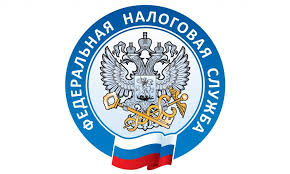 НАЛОГОВАЯ СЛУЖБАИНФОРМИРУЕНалоговое уведомление по имущественным налогам физических лиц 2021 года.    Завершается кампания по формированию налоговых уведомлений физическим лицам за 2020 год - владельцам транспортных средств и объектов недвижимости, земельных участков, а также тем, кто получил в 2020 году доходы, с которых налоговым агентом не был удержан НДФЛ.    Срок уплаты имущественных налогов физических лиц - 01.12.2021 года.   В сентябре текущего года пользователи электронного сервиса ФНС России «Личный кабинет налогоплательщика для физических лиц» получат свои налоговые уведомления в электронном виде, остальные граждане - по почте.   Форма сводного налогового уведомления с 2020 года изменилась, в том числе изменилась и форма квитанции. Усовершенствован и облегчен способ оплаты налогов с помощью штрих-кодов и QR-кодов, а также реквизитов для перечисления денежных средств в бюджет через банковские терминалы, мобильные устройства и приложения.    В налоговом уведомлении отражаются только те объекты имущества, за которые исчислены налоги. Например, если за какой-то объект имущества налогоплательщику предоставлена льгота в виде полного освобождения от уплаты налога, то такой объект в налоговом уведомлении не отражается.    Налоговые уведомления не направлены гражданам, полностью освобожденным от уплаты имущественных налогов в связи с предоставлением льгот, а также в случае, если сумма налогов, подлежащих уплате, составила менее 100 рублей.     Пользователям Единого Портала Государственных услуг в данном ресурсе доступна информация о наличии задолженности по имущественным налогам, но для просмотра текущих начислений за 2020 год и налоговых уведомлений следует перейти в сервис ФНС России «Личный кабинет налогоплательщика для физических лиц» (при наличии учетной записи, подтвержденной путем личного обращения для идентификации в один из уполномоченных центров регистрации Единой системы идентификации и аутентификации).      В случае, если налогоплательщик - физическое лицо, проживая по адресу, отличному от адреса места жительства, желает получать от налоговых органов по почте документы (налоговую корреспонденцию, в том числе налоговые уведомления на уплату имущественных налогов), которые используются налоговыми органами при реализации своих полномочий в отношениях, регулируемых законодательством о налогах и сборах, данным налогоплательщиком заполняется заявление по форме №1А, утвержденной Приказом ФНС России от 29.05.2014 № ММВ-7-14/306@.      Заявление по названной форме налогоплательщику следует подать лично или через представителя в любую налоговую инспекцию.      Налогоплательщики также могут дополнительно получить налоговые уведомления, представив заявление в любой МФЦ, который уполномочен оказывать такую услугу. Подробности о содержании налоговых уведомлений можно узнать на странице сайта ФНС России www.nalog.gov.ru «Налоговое уведомление – 2020».      Вопросы по содержанию налоговых уведомлений можно задать, обратившись в налоговую инспекцию любым удобным способом: лично, направив письмо по почте, через «Личный кабинет налогоплательщика» или сервис «Обратиться в ФНС России».